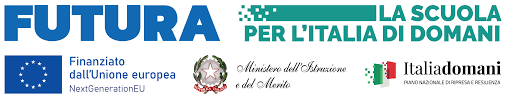 ISTITUTO DI ISTRUZIONE SUPERIORE PERITO-LEVI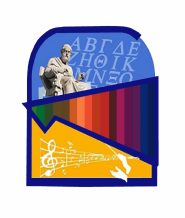 Liceo Classico – Liceo Artistico - Liceo Musicale - Liceo Classico EuropeoVia E. Perito, 20- Eboli (SA) Tel. 0828/366586C.M. SAIS059003Cod. Fiscale 91053310651- www.iisperitolevi.edu.itCODICE UNIVOCO UFFICIO:UF84TASede Levi - Via Pescara, 10 - Eboli (SA)Tel. 0828/366793sais059003@istruzione.it  -  sais059003@pec.istruzione.itDISTRETTO SCOLASTICO N.57 - AMBITO SA-26Adesione corso di recupero extracurriculare I sottoscritti _________________________________________________ in qualità di padre (o esercente la responsabilità genitoriale) e _________________________________________________, in qualità di madre (o esercente la responsabilità genitoriale) dell’alunno/a __________________________________ frequentante nell’A.S. 20…../20…. la classe ____________ sezione___________ - Avendo preso visione dei risultati del primo quadrimestre a.s. 20……-. 20……; - Avendo preso visione della circolare relativa all’attivazione dei corsi di recupero: • AUTORIZZANO                                 • NON AUTORIZZANO* la partecipazione del/della proprio/a figlio/a ai corsi di recupero extracurriculari che verranno attivati dalla scuola per le seguenti discipline:           •  MATEMATICA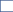 •  LATINO •  INGLESE •  ALTRO______________________ (BARRARE CON UNA X LA MATERIA INTERESSATA) Si precisa che: ● Il monitoraggio dell’avvenuto recupero si svolgerà attraverso apposite prove di verifica programmate dai docenti curriculari. La valutazione sarà poi riportata sul registro elettronico, ● La partecipazione alle attività di recupero extracurricolari è obbligatoria e la mancata istanza di partecipazione alle attività corrisponde alla volontà da parte della famiglia di non volersi avvalere dei corsi attivati e di provvedere autonomamente al recupero delle lacune evidenziate; ● La domanda va CONSEGNATA al docente Coordinatore di classe.* In caso di non autorizzazione resta inteso che i genitori provvederanno autonomamente a far recuperare al proprio figlio le lacune evidenziate nel corso del I quadrimestre. Eboli, ___________________                                                                                                                 FIRMA DEL PADRE _____________________________ _________________________                 FIRMA DELLA MADRE __________________________In caso di impossibilità di uno dei genitori a firmare il presente modulo, il genitore che sottoscrive è tenuto OBBLIGATORIAMENTEalla seguente dichiarazione: Il sottoscritto/a _______________________________________________________ consapevole delle conseguenze amministrative e penali per chi rilasci dichiarazioni non corrispondenti verità, ai sensi del DPR 245/2000, dichiara di aver effettuato la scelta/richiesta in osservanza delle disposizioni sulla responsabilità genitoriale di cui agli artt.316,337 ter e 337 quater del codice civile, che richiedono il consenso di entrambi i genitori.      Eboli, _____________________                                                                  Firma___________________________________ 